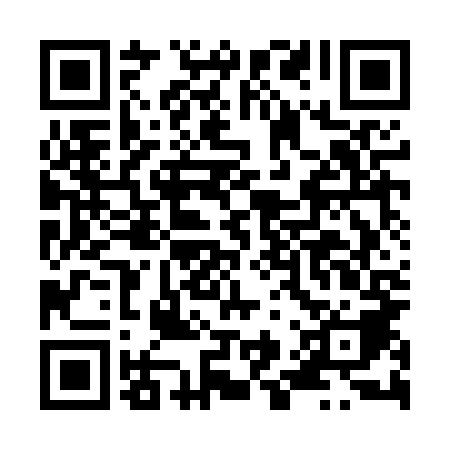 Ramadan times for Ksiaznice, PolandMon 11 Mar 2024 - Wed 10 Apr 2024High Latitude Method: Angle Based RulePrayer Calculation Method: Muslim World LeagueAsar Calculation Method: HanafiPrayer times provided by https://www.salahtimes.comDateDayFajrSuhurSunriseDhuhrAsrIftarMaghribIsha11Mon4:094:095:5711:463:405:355:357:1712Tue4:064:065:5511:453:425:365:367:1913Wed4:044:045:5311:453:435:385:387:2114Thu4:024:025:5111:453:445:405:407:2215Fri3:593:595:4911:443:465:415:417:2416Sat3:573:575:4711:443:475:435:437:2617Sun3:543:545:4411:443:485:445:447:2818Mon3:523:525:4211:443:505:465:467:3019Tue3:503:505:4011:433:515:485:487:3120Wed3:473:475:3811:433:525:495:497:3321Thu3:453:455:3611:433:545:515:517:3522Fri3:423:425:3311:423:555:525:527:3723Sat3:403:405:3111:423:565:545:547:3924Sun3:373:375:2911:423:575:565:567:4125Mon3:343:345:2711:423:595:575:577:4326Tue3:323:325:2411:414:005:595:597:4527Wed3:293:295:2211:414:016:006:007:4728Thu3:273:275:2011:414:026:026:027:4929Fri3:243:245:1811:404:036:046:047:5130Sat3:213:215:1611:404:056:056:057:5331Sun4:194:196:1312:405:067:077:078:551Mon4:164:166:1112:395:077:087:088:572Tue4:134:136:0912:395:087:107:108:593Wed4:114:116:0712:395:097:127:129:014Thu4:084:086:0512:395:107:137:139:035Fri4:054:056:0312:385:127:157:159:056Sat4:024:026:0012:385:137:167:169:077Sun4:004:005:5812:385:147:187:189:098Mon3:573:575:5612:375:157:207:209:129Tue3:543:545:5412:375:167:217:219:1410Wed3:513:515:5212:375:177:237:239:16